Câu 1: Thông tin là gì?	A.  Văn bản, Hình ảnh, âm thanh	B.  Hình ảnh, âm thanh, tệp tin	C.  Những gì đem lại hiểu biết cho con người về thế giới xung quanh và về chính bản thân mình. 	D. Các văn bản và số liệuCâu 2: Ba dạng thông tin cơ bản của tin học là:A. Văn bản, chữ viết, tiếng nói; 		B. Văn bản, âm thanh, hình ảnh;C. Các con số, hình ảnh, văn bản; 		D. Âm thanh chữ viết, tiếng đàn piano.Câu 3: Thông tin khi đưa vào máy tính, chúng đều được biến đổi thành dạng chung đó là:	A. Văn bản	   B.  Hình ảnh	C. Âm thanh	D. Dãy bitCâu 4: Biển báo giao thông “tốc độ tối đa cho phép” ở hình bên là: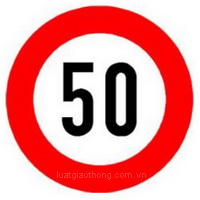 A. Thông tin	   B.  Dữ liệu	C. Vật mang tinCâu 5: Theo em máy tính có thể hỗ trợ trong những công việc gì?A. Thực hiện các tính toán  			B. Nếm thức ănC. Sờ bề mặt bàn 				D. Ngửi mùi hươngCâu 6: Dãy bit là dãy chỉ gồmA. 0 và 1 			B. 2 và 3 		C. 4 và 5 			D. 6 và 7Câu 7: Xem bản tin dự báo thời tiết như Hình 1, bạn Khoa kết luận: "Hôm nay, trời có mưa". Phát biểu nào sau đây đúng?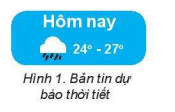 A. Bản tin dự báo thời tiết là dữ liệu, kết luận của Khoa là thông tin.	B. Bản tin dự báo thời tiết là thông tin, kết luận của Khoa là dữ liệu.	C. Bản tin dự báo thời tiết và kết luận của Khoa đều là dữ liệu	D. Những con số trong bản tin dự báo thời tiết là thông tin.Câu 8: Hoạt động thông tin của con người là:A. Thu nhận thông tin				B. Xữ lý, lưu trữ thông tinC. Trao đổi thông tin				D. Tất cả đều đúngCâu 9: Chức năng của bộ nhớ máy tính là:A. Thu nhận thông tin				B. Xữ lý thông tinC. Lưu trữ thông tin				D. Truyền thông tinCâu 10: Thứ tự các hoạt động của quá trình xử lý thông tin bao gồm những gì? A. Thu nhận thông tinlưu trữ thông tin xử lý thông tintruyển thông tinB. Thu nhận thông tinxử lý thông tintruyển thông tinlưu trữ thông tinC.  Xử lý thông tinthu nhận thông tinlưu trữ thông tintruyển thông tinD. Thu nhận thông tinxử lý thông tinlưu trữ thông tintruyển thông tinCâu 11: Đâu là các thiết bị nhập dữ liệu?A. Màn hình cảm ứng, loa, máy in 		B. Chuột, bàn phím, màn hình cảm ứngC. Bàn phím, loa, máy in 			D. Màn hình, máy in, bàn phím.Câu 12: Đâu là các thiết bị xuất dữ liệu?A. Màn hình cảm ứng, loa, máy in 		B. Chuột, bàn phím, màn hình cảm ứngC. Bàn phím, loa, máy in 			D. Màn hình, máy in, bàn phím.Câu 13: Bàn phím, chuột, máy quét và webcam là những ví dụ về loại thiết bị nào của máy tính?	A.  Thiết bị vào.        B. Bộ nhớ.	C. Thiết bị lưu trữ.		D. Thiết bị ra. Câu 14: Cấu trúc chung của máy tính điện tử gồm các khối chức năng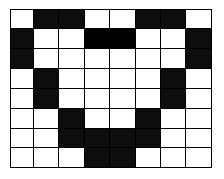 A. Bộ xử lý trung tâm (CPU) 		B. Bộ nhớC. Thiết bị vào/ra 			D. Cả 3 đáp án A, B, CCâu 15:  Đơn vị nhỏ nhất trong lưu trữ thông tin là gì?	A. Bit.		B. Byte.		C. Digit.	D. Kilobyte.   Câu 16:  Chuyển dòng đầu của hình vẽ bên thành dãy bit?	A. 10011001	B. 01100110		C. 10011001		D. 01100000Câu 17:  Một Gigabyte xấp xỉ bao nhiêu byte?	A. Một nghìn byte.			B. Một triệu byte.	C. Một tỉ byte.				D. Một nghìn tỉ byte.   Câu 18: Trong các phát biểu về mạng máy tính sau, phát biểu nào đúng?	A. Mạng máy tính là các máy tính được kết nối với nhau.	B. Mạng máy tính bao gồm: các máy tính, thiết bị mạng đảm bảo việc kết nối, phần mềm cho phép thực hiện việc giao tiếp giữa các máy.	C. Mạng máy tính gồm: các máy tính, dây mạng, vỉ mạng	D. Mạng máy tính gồm: các máy tính, dây mạng, vỉ mạng, hubCâu 19: Máy tính kết nối với nhau để: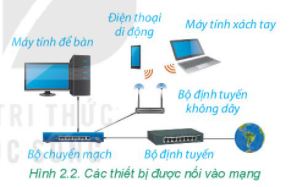 A. Chia sẻ các thiết bị.		B. Tiết kiệm điện.C. Trao đổi dữ liệu.	D. Thuận lợi cho việc sửa chữaCâu 20: Thiết bị có kết nối không dây ở hình bên là:	A. Máy tính để bàn.	B. Máy tính xách tay.	C. Điện thoại di động	D. Bộ định tuyến. Câu 21:  Trình tự của quá trình xử lí thông tin là:A. Nhập (INPUT) → Xuất (OUTPUT) → Xử lý;		B. Nhập → Xử lý → Xuất;C. Xuất → Nhập → Xử lý ;					D. Cả a, b, c đều đúng Câu 22:  Mắt thường không thể tiếp nhận thông tin nào dưới đây?A. Đàn kiến đang “tấn công” lọ đường quên đậy nắp;B. Những con vi trùng gây bệnh lị lẫn trong thức ăn bị ôi thiu;C. Rác bẩn vứt ngoài hành lang lớp học;D. Bạn Phương quên không đeo khăn quàng đỏ.Câu 23:  Hạn chế lớn nhất của máy tính hiện nay:A. Khả năng lưu trữ còn hạn chế;B. Chưa nói được như người;C. Không có khả năng tư duy như con người;D. Kết nối Internet còn chậm.Câu 24: Chức năng của bộ nhớ máy tính là:A. Thu nhận thông tin				B. Xữ lý thông tinC. Lưu trữ thông tin				D. Truyền thông tinCâu 25: Cấu trúc chung của máy tính điện tử gồm các khối chức năngA. Bộ xử lý trung tâm (CPU) 		B. Bộ nhớC. Thiết bị vào/ra 				D. Cả 3 đáp án A, B, CCâu 26:  Đơn vị nhỏ nhất trong lưu trữ thông tin là gì?A. Bit.			B. Byte.		C. Digit.		D. Kilobyte.   Câu 27:  Mạng máy tính là:A. Tập hợp các máy tínhB. Mạng InternetC. Tập hợp các máy tính nối với nhau bằng các thiết bị mạngD. Mạng LANCâu 28:  Mạng LAN là gì?A. Là mạng máy tính nội bộ, giao tiếp này cho phép các máy tính kết nối với nhau để cùng làm việc và chia sẻ dữ liệu.B. Là mạng máy tính, giao tiếp này cho phép các máy tính kết nối với nhau để cùng làm việc và chia sẻ dữ liệu.C. Là không phải mạng máy tính, không cho phép các máy tính kết nối với nhau để cùng làm việc và chia sẻ dữ liệu.D. Là mạng máy tính nội bộ nhưng không cho phép các máy tính kết nối với nhau để cùng làm việc và chia sẻ dữ liệu.Câu 29: Trong các thiết bị dưới đây, thiết bị nào không phải là thiết bị mạng?A. Modem		B. Hub	C. Webcam		D. Vỉ mạng Câu 30: Hơn 100 máy tính ở ba tầng liền nhau của một toàn nhà cao tầng, được nối với nhau bằng dây cáp mạng để chia sẻ dữ liệu và máy in. Theo em, được xếp vào những loại mạng nào?A. Mạng có dây				B. Mạng không dâyC. Mạng WAN và mạng LAN		D. Mạng LANCâu 31: Câu nào trong các câu sau là phát biểu chính xác nhất về mạng Internet ?A. Là mạng của các mạng, có quy mô toàn cầuB. Là môi trường truyền thông toàn cầu dựa trên kỹ thuật máy tínhC. Là mạng sử dụng chung cho mọi người, có rất nhiều dữ liệu phong phú.D. Là mạng có quy mô toàn cầu hoạt động dựa trên giao thức TCP/IPCâu 32: WWW là viết tắt của cụm từ nào sau đây ?A. World Win Web				B. World Wide WebC. Windows Wide Web			D. World Wired WebCâu 33: Người dùng có thể tiếp cận và chia sẻ thông tin một cách nhanh chóng, tiện lợi, không phụ thuộc vào vị trí địa lý khi người dùng kết nối vào đâu?A. Internet 		B. Máy tính		C. Mạng máy tính		D. LaptopCâu 34: Internet là:A. mạng kết nối các máy tính ở quy mô một nướcB. mạng kết nối hàng triệu máy tính ở quy mô một huyệnC. mạng kết nối hàng triệu máy tính ở quy mô toàn cầuD. mạng kết nối hàng triệu máy tính ở quy mô một tỉnhCâu 35: Dữ liệu nào sau đây có thể được tích hợp trong siêu văn bản?A. Văn bản, hình ảnh;				B. Siêu liên kết;C. Âm thanh, phim Video;			D. Tất cảc đều đúng.Câu 36: Website là:A. Một hoặc nhiều trang web liên quan tổ chức dưới nhiều địa chỉ truy cậpB. Gồm nhiều trang webC. http://www.edu.net.vnD. Một hoặc nhiều trang web liên quan tổ chức dưới một địa chỉ truy cập chungCâu 37: Phần mềm được sử dụng để truy cập các trang web và khai thác tài nguyên trên internet được gọi là:A. Trình lướt web;				B. Trình duyệt web;C. Trình thiết kế web;				D. Trình soạn thảo web.Câu 38: Phần mềm trình duyệt Web dùng để:A. Gửi thư điện tử				B. Truy cập mạng LANC. Truy cập vào trang Web			D. Tất cả đều saiCâu 39: Một số trình duyệt web phổ biến hiện nay:A. Internet Explorer (IE), Mozilla Firefox (Firefox), Word, Excel,…B. Google chorne, cốc cốc, Mozilla Firefox, UC Browse, … C. Internet Explorer (IE), Mozilla Firefox (Firefox),Word,…D. Internet Explorer (IE), Mozilla Firefox (Firefox), yahoo, google,…Câu 40: Máy tìm kiếm là:A. Là công cụ tìm kiếm các thông tin trong máy tínhB. Là một loại máy được nối thêm vào máy tính để tìm kiếm thông tin trên InternetC. Là một phần mềm cái đặt vào máy tính dàng để tìm kiếm thông tinD. Là một công cụ được cung cấp trên Internet giúp tìm kiếm thông tin trên cơ sở các từ khóa liên quan đến vấn đề cần tìm.PHÒNG GD & ĐT QUẬN LONG BIÊNTRƯỜNG THCS LÝ THƯỜNG KIỆTNGÂN HÀNG ĐỀ TRẮC NGHIỆM HỌC KÌ I NĂM HỌC 2021 – 2022   MÔN: TIN 6